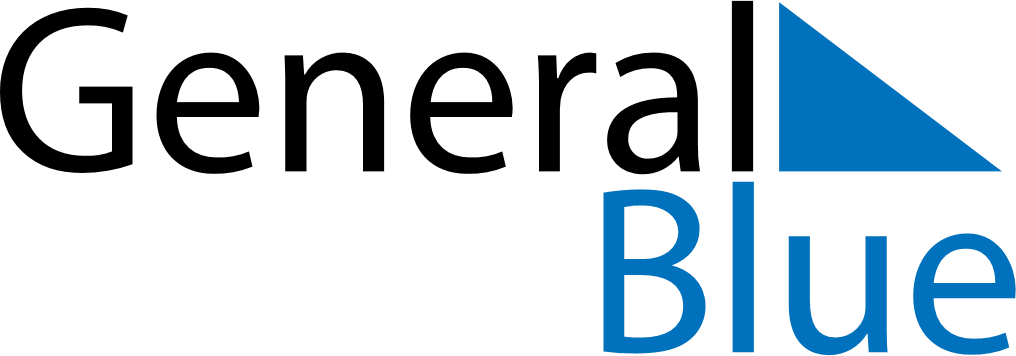 May 2024May 2024May 2024May 2024May 2024May 2024Pyhaejaervi, Lapland, FinlandPyhaejaervi, Lapland, FinlandPyhaejaervi, Lapland, FinlandPyhaejaervi, Lapland, FinlandPyhaejaervi, Lapland, FinlandPyhaejaervi, Lapland, FinlandSunday Monday Tuesday Wednesday Thursday Friday Saturday 1 2 3 4 Sunrise: 4:17 AM Sunset: 9:59 PM Daylight: 17 hours and 42 minutes. Sunrise: 4:12 AM Sunset: 10:03 PM Daylight: 17 hours and 50 minutes. Sunrise: 4:08 AM Sunset: 10:07 PM Daylight: 17 hours and 59 minutes. Sunrise: 4:04 AM Sunset: 10:11 PM Daylight: 18 hours and 7 minutes. 5 6 7 8 9 10 11 Sunrise: 3:59 AM Sunset: 10:15 PM Daylight: 18 hours and 16 minutes. Sunrise: 3:55 AM Sunset: 10:20 PM Daylight: 18 hours and 24 minutes. Sunrise: 3:50 AM Sunset: 10:24 PM Daylight: 18 hours and 33 minutes. Sunrise: 3:46 AM Sunset: 10:28 PM Daylight: 18 hours and 42 minutes. Sunrise: 3:42 AM Sunset: 10:33 PM Daylight: 18 hours and 51 minutes. Sunrise: 3:37 AM Sunset: 10:37 PM Daylight: 19 hours and 0 minutes. Sunrise: 3:32 AM Sunset: 10:42 PM Daylight: 19 hours and 9 minutes. 12 13 14 15 16 17 18 Sunrise: 3:28 AM Sunset: 10:46 PM Daylight: 19 hours and 18 minutes. Sunrise: 3:23 AM Sunset: 10:51 PM Daylight: 19 hours and 27 minutes. Sunrise: 3:19 AM Sunset: 10:55 PM Daylight: 19 hours and 36 minutes. Sunrise: 3:14 AM Sunset: 11:00 PM Daylight: 19 hours and 46 minutes. Sunrise: 3:09 AM Sunset: 11:05 PM Daylight: 19 hours and 55 minutes. Sunrise: 3:04 AM Sunset: 11:10 PM Daylight: 20 hours and 5 minutes. Sunrise: 3:00 AM Sunset: 11:15 PM Daylight: 20 hours and 15 minutes. 19 20 21 22 23 24 25 Sunrise: 2:55 AM Sunset: 11:20 PM Daylight: 20 hours and 25 minutes. Sunrise: 2:50 AM Sunset: 11:25 PM Daylight: 20 hours and 35 minutes. Sunrise: 2:44 AM Sunset: 11:30 PM Daylight: 20 hours and 45 minutes. Sunrise: 2:39 AM Sunset: 11:36 PM Daylight: 20 hours and 56 minutes. Sunrise: 2:34 AM Sunset: 11:41 PM Daylight: 21 hours and 7 minutes. Sunrise: 2:28 AM Sunset: 11:47 PM Daylight: 21 hours and 18 minutes. Sunrise: 2:22 AM Sunset: 11:53 PM Daylight: 21 hours and 30 minutes. 26 27 28 29 30 31 Sunrise: 2:16 AM Sunset: 11:59 PM Daylight: 21 hours and 43 minutes. Sunrise: 2:10 AM Sunset: 12:06 AM Daylight: 21 hours and 56 minutes. Sunrise: 2:03 AM Sunset: 12:13 AM Daylight: 22 hours and 10 minutes. Sunrise: 1:55 AM Sunset: 12:21 AM Daylight: 22 hours and 26 minutes. Sunrise: 1:46 AM Sunset: 12:30 AM Daylight: 22 hours and 43 minutes. Sunrise: 1:35 AM Sunset: 12:42 AM Daylight: 23 hours and 6 minutes. 